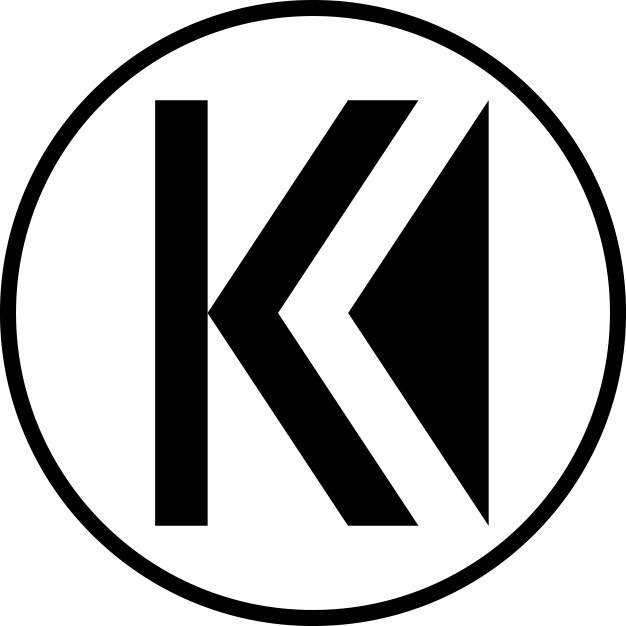 Kandidaturen LABO 2017LABO is een collectief van en voor actuele beeldende kunstenaars. Het is onze doelstelling om kunstenaars die buiten het commerciële of gesubsidieerde circuit werken een podium aan te bieden. We willen deze kunstenaars een ruimte ter beschikking stellen waar ze hun werk kunnen tonen of waar ze ter plaatse hun werk uitvoeren. We werken ook samen met andere initiatieven in de Leuvense regio. Zo hopen we een breed platform voor actuele experimentele beeldende kunst te creëren.We organiseren een tentoonstelling met hedendaagse kunst, met de naam “Artefactory”. Deze vindt plaats in de oude drukkerij, Koning Albertlaan 50, 3010 Leuven. LABO werkt samen met Kunstroute-Leuven, de expo wordt in het programma opgenomen en wordt in de folders vermeld. De tentoonstelling is open tijdens de vernissage op vrijdag 21 april 2017 en tijdens de dagen van Kunstroute-Leuven (zondag 30 april, maandag 1 mei en zondag 7 mei 2017 van 10.00 u tot 18.00 u). DEELNAMEVOORWAARDENVoor wie?LABO is er voor kunstenaars of studenten in de kunsten die minstens 18 jaar zijn. LABO staat open voor alle kunstvormen maar is in eerste instantie een podium voor experimentele kunst. Onze voorkeur gaat uit naar vernieuwende projecten of kunstvormen en naar kunstenaars met een expliciet eigen stijl die de platgetreden paden durven te verlaten. Kandidaten uit Leuven hebben liefst geen eigen atelier. Wie een eigen atelier heeft, kon inschrijven voor de atelierroute van Kunstroute-Leuven. Als je wel een eigen atelier hebt, kan je eventueel motiveren waarom je liever met de LABO-expo meedoet dan met de atelierroute. Iedereen die zich in de bovenstaande beschrijving niet herkent, mag er ons natuurlijk van overtuigen dat zijn/haar werk ook thuishoort op LABO 2017.SelectieKunstenaars hebben de volledige artistieke vrijheid om zich voor deelname aan LABO kandidaat te stellen. Elke inschrijving die voldoet aan de voorwaarden wordt door de jury beoordeeld, waarop de kunstenaar al dan niet geselecteerd wordt. Bij de selectie bekijken we hoe een ingediend werk in het geheel past om zo een coherente tentoonstelling op te kunnen bouwen. Nieuwe kandidaten krijgen voorrang op kunstenaars die deelgenomen hebben aan LABO 2016. Over de beslissingen van de jury wordt geen discussie gevoerd met de kandidaat, tenzij op initiatief van de jury.ExpositieDeelname aan de expo is gratis. De jury beslist hoeveel werken opgenomen worden in de expo. Het is niet mogelijk om meer werken te plaatsen dan afgesproken. De organisatie kiest de plaatsing van de werken in functie van een evenwichtige expositie.De deelnemende kunstenaar geeft toelating om zijn/haar werk zonder vergoeding te exposeren op de tentoonstelling van LABO. De kunstwerken moeten beschikbaar blijven van 21 april tot en met 7 mei 2017. De vernissage vindt plaats op vrijdagavond 21 april om 20.00 u in de Koning Albertlaan 50, 3010 Leuven. De expo sluit op zondag 7 mei om 18.00 u. De kunstenaar staat zelf in voor het aanleveren en ophalen van zijn/haar kunstwerken. Alle werken dienen op zaterdag 15 april, zondag 16 april of maandag 17 april 2017 tussen 10.00 u en 16.00 u in de Koning Albertlaan 50, 3010 Leuven aangeleverd te worden. Uitzonderlijk kan hiervoor een andere afspraak gemaakt worden. Je neemt hiervoor contact op met Geert Vanhoovels (0498/450350) of Ine Lammers (0486/382836). Als het werk niet tijdig wordt afgeleverd (en de kunstenaar hierover niets heeft laten weten), kunnen de organisatoren beslissen om het kunstwerk te schrappen uit de tentoonstelling. Het ophalen van het werk kan op zondag 7 mei 2017 tussen 18.00 u en 20.00 u en op maandag 8 mei 2016 tussen 10.00 u en 16.00 u.Het 2D beeldend werk van de kunstenaar moet ophangklaar zijn. De sokkels voor 3D beeldend werk worden door de kunstenaar zelf meegebracht. Indien het werk specifieke belichting nodig heeft, dan zorgt de deelnemer hier zelf voor. Performances, optredens en demonstraties kunnen plaatsvinden tijdens de vernissage (21 april 2017) en tijdens de dagen van Kunstroute-Leuven (30 april, 1 mei en 7 mei 2017). Het LABO-team neemt met u contact op voor de praktische afspraken.Bij het werk wordt een naamkaartje met vermelding van de gegevens van de kunstenaar geplaatst. LABO staat in voor het plaatsen van naamkaartjes bij de werken. Wij voorzien ook een portfolio-tafel, waar de deelnemers hun informatie kunnen plaatsen. Alle deelnemende werken blijven eigendom van de kunstenaar. De organisatie heeft het recht om kunstwerken te weigeren die om praktische redenen problemen kunnen stellen i.v.m. de presentatie. Tijdens de tentoonstelling worden geen van de tentoongestelde werken verkocht. Als een bezoeker een werk wil kopen, kan hij/zij dit na de expo rechtstreeks met de kunstenaar afhandelen, zonder dat er een commissie aan de organisator verschuldigd is. De kunstenaar staat zelf in voor het verzekeren van zijn/haar werk. De organisatie is niet verantwoordelijk voor schade aan of diefstal van het werk. Er is geen constant toezicht op de werken voorzien. Tijdens vorige tentoonstellingen zijn er nooit problemen geweest, maar deelnemen is op eigen risico. PublicatieDe deelnemers aan LABO 2017 worden niet individueel vermeld op de affiche of op de website van Kunstroute-Leuven. Ze zullen wel worden voorgesteld op de facebookpagina van Kunstroute-Leuven. De kunstenaar verklaart hierbij dan ook dat zijn/haar inzending rechtenvrij gepubliceerd mag worden op deze facebookpagina. Hij/zij verleent het recht aan Kunstroute-Leuven om zijn/haar werk rechtenvrij voor publicitaire doeleinden beschikbaar te stellen met betrekking tot de LABO-tentoonstellingen. We stellen het op prijs dat de deelnemende kunstenaars de tentoonstelling zo veel mogelijk zelf promoten. INSCHRIJVINGSFORMULIERNaam en voornaam:      Leeftijd:      Straat en huisnummer:      Postcode en gemeente:      Telefoon:      E-mail:      Website:      Kunstdiscipline:      Korte beschrijving van je artistieke activiteit:      Titel van het werk dat je voorstelt:      Afmetingen van het werk:      Een woordje uitleg bij het werk:      Gelieve een paar kwaliteitsvolle foto’s toe te voegen. Onvolledig ingevulde kandidatuurstellingen worden geweigerd. De kunstenaar verklaart bovenstaande deelnamevoorwaarden gelezen te hebben en ermee akkoord te gaan. De kunstenaar verklaart ook dat hij de eigenaar is van zijn inzending en de rechten bezit om zijn werk te exposeren tijdens LABO 2017 en te publiceren in het kader van LABO 2017.Gelieve dit formulier voor 12 maart 2017 te mailen naar Geert Vanhoovels (geertvanhoovels@yahoo.co.uk 0498/450350) en Ine Lammers (inelammers@gmail.com  0486/382836). Wij kijken ernaar uit je kandidatuur te mogen ontvangen.